1.11	рассмотреть вопрос о распределении на первичной основе спутниковой службе исследования Земли (Земля-космос) в диапазоне 7−8 ГГц в соответствии с Резолюцией 650 (ВКР-12);ВведениеЦель этого пункта повестки дня состоит в том, чтобы предложить распределение спутниковой службе исследования Земли (Земля-космос) в диапазоне 7−8 ГГц.ПредложениеКамерун предлагает не распределять вышеупомянутые полосы частот спутниковой службе исследования Земли.Основания:	Данное предложение направлено на обеспечение защиты служб, работающих в соответствующих полосах, в частности радиорелейных линий фиксированной службы.SUP	CME/35A11/1РЕЗОЛЮЦИЯ 650 (ВКР-12)Распределение спутниковой службе исследования Земли (Земля-космос)
в диапазоне 7–8 ГГц______________Всемирная конференция радиосвязи (ВКР-15)
Женева, 2–27 ноября 2015 года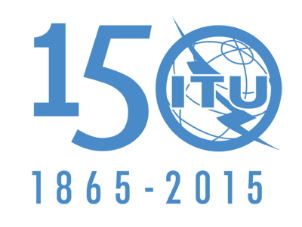 МЕЖДУНАРОДНЫЙ СОЮЗ ЭЛЕКТРОСВЯЗИПЛЕНАРНОЕ ЗАСЕДАНИЕДополнительный документ 11
к Документу 35-R30 сентября 2015 годаОригинал: французскийКамерун (Республика)Камерун (Республика)ПРЕДЛОЖЕНИЯ ДЛЯ РАБОТЫ КОНФЕРЕНЦИИПРЕДЛОЖЕНИЯ ДЛЯ РАБОТЫ КОНФЕРЕНЦИИПункт 1.11 повестки дняПункт 1.11 повестки дня